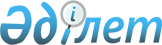 О внесении дополнения в Указ Президента Республики Казахстан от 4 мая 2015 года № 15 "О создании Академии правоохранительных органов при Генеральной прокуратуре Республики Казахстан"Указ Президента Республики Казахстан от 13 мая 2020 года № 331.
      ПОСТАНОВЛЯЮ:     
      1. Внести в Указ Президента Республики Казахстан от 4 мая 2015 года № 15 "О создании Академии правоохранительных органов при Генеральной прокуратуре Республики Казахстан" (САПП Республики Казахстан, 2015 г., № 29-30, ст. 184) следующее дополнение: 
      пункт 3 дополнить подпунктом 1-1) следующего содержания:    
      "1-1) первоначальную профессиональную подготовку для лиц, впервые поступающих на службу в правоохранительные органы;".   
      2. Настоящий Указ вводится в действие со дня его подписания.   
					© 2012. РГП на ПХВ «Институт законодательства и правовой информации Республики Казахстан» Министерства юстиции Республики Казахстан
				Подлежит опубликованию в   
Собрании актов Президента и   
Правительства Республики   
Казахстан    
      Президент Республики Казахстан

К. Токаев      
